ConfidentialEarly Years/ Year R Education Plan for Children with an EHCP In conjunction with Guardian’s agreementContentsSection 1 Child and school information Section 2 Meeting attendeesSection 3 Historic informationSection 4 Professional Involvement to dateSection 5 Pupil viewSection 6 Guardian’s view, and Professional comment sectionsSection 7 Note of any changes since the last Education PlanSection 8 Learning and developmentSection 9 Barriers to engagement with learningSection 10 Education Action PlanSection 11 Review of previous targets (Spring and Summer term)Section 12 Accountability for Post LAC PP and EYPP fundingSection 13 Permission to shareConfidentialSGO/ CAO Education Plan For pupils with an EHCP (Early Years and Year R)  Section 5: Child view You may use this version, or own choice if preferred.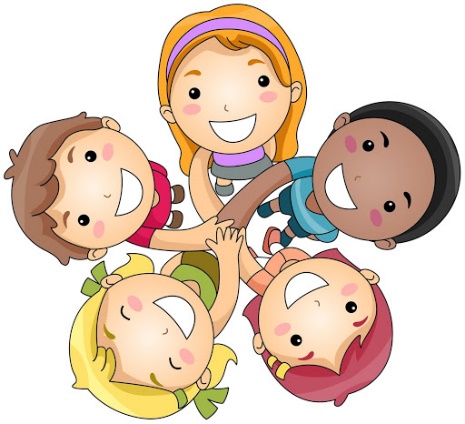 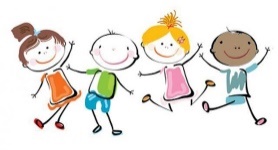 Notes:Section 8:  Learning and Development                           Prime AreasExamples of my:Specific AreasExamples of my:Section 8: Learning and Development continuedSection 8:  Learning and Development continuedNotes:Please note: Funding is given to setting/school to cover the support identified within the EHCP. Post LAC Pupil Premium Plus funding, or Early Years Pupil Premium, can be used to enhance this provision, or to support other areas that may not be included in the EHCP eg for emerging or temporary difficulties. The Pupil Premium spend should be recorded in Section 12.Section 10 continued: My Education Action Plan. Set targets for this term, and then review over remaining terms to the end of the academic year.(Complete Section 11 for review of targets in spring and summer)Please note: For transition planning between education settings please use Hampshire and Isle of Wight Education Psychology Services (HIEPS) Transition Partnership Arrangement (TPA) form accessed via the HIEPS website https://www.hants.gov.uk/educationandlearning/educationalpsychology/TransitionWhen completed please return to/keep at setting / school. DO NOT send to the Virtual School unless pre agreed with your Post LAC Officer.If required further support and guidance on education from Hampshire and IOW Virtual School and College can be accessed from:Previously looked-after children (PLAC) | Hampshire County Council (hants.gov.uk)  and / or Virtual School - Service Details (iow.gov.uk)INSERT SCHOOL LOGOSection 1: Child informationSection 1: Child informationMy Surname is: My First name is: I am also known as: I am in Year: The date I was born is: My Ethnicity is: If this child is EAL their first language is: UPN number:  Dates of my subsequent meetings this academic year (3 approx per year)Dates of my subsequent meetings this academic year (3 approx per year)Date of SGO/CAO: My date of placement with guardian(s):My “other” education setting(s) if relevant: Date I started my “other” education setting(s): Meeting Date: Name of Education Setting:Date of enrolment:Name of Social Care Support Team: SEN District:Name of SEN Case Worker:Section 2: People present at this meetingSection 2: People present at this meetingSection 2: People present at this meetingSection 2: People present at this meetingPersonName & email:Telephone No.PresentYes/ NoMeGuardian(s)Class Teacher / Setting ManagerDesignated Teacher Setting/School Based Key AdultSocial WorkerELSAOther:Other:Other:Section 3: Early life experiences, including care experience.Record below a brief description of birth family history, periods in care, contact arrangements, attachment, trauma, and loss experiencesIndicate where any further or more detailed information can be found e.g. document held by guardians or in school file that is available to specific members of staff (copies of these can be added to this document as required). Section 4:  Professional Involvement to date Section 4:  Professional Involvement to date Section 4:  Professional Involvement to date Section 4:  Professional Involvement to date Parent to add in information re previous and current professional involvement.Parent to add in information re previous and current professional involvement.Parent to add in information re previous and current professional involvement.Parent to add in information re previous and current professional involvement.ProfessionalName / email / contact details – remember GDPRDate involved from (approx)Still involved?Yes/No Social Care Education(Educational Psychologist; Specialist Teachers)Health (including CAMHS)Community PaediatricianSpeech and Language TherapyPhysiotherapist/ Occupational Therapist Parent Family Support ServicePrimary Behaviour Service/ PortageSEN CaseworkerInclude SEN team email addressSection 6: Guardian CommentsCan be completed in advance of the meetingWhat will help my child to build on their strengths, do their best, and reach their goals?You may send in your own words in advance and the education setting will paste into this section; or share your thoughts at the meeting and the designated teacher will record the main points in this section.You could include the following:What has your child done well in, both in and out of the setting?  Do you think your child feels well supported by the setting? Do you feel they know their key person?Are they keen to take part in a variety of activities? Do they have any particular anxieties, worries or concerns? What else do you think your child needs? Your comments:What are the key priorities for this meeting?1.2.3.Comments from Professionals:(Add an additional box if more than one Professional view to be included)What are the key priorities for this meeting?1.2.3.Section 7: Changes and ReviewSection 7: Changes and ReviewThings that have changed in my life since my last SGO/CAO Education Plan or PEPThings that have changed in my life since my last SGO/CAO Education Plan or PEPChange/eventReassess needs and barriers to learning and progress as required:Explanation/ Details of any of the changes and their impact as well as my progress since the last SGO/CAO Education Plan or PEPHave there been (or is there likely to be) any changes in:My Setting/School:  Where I live:  Social Worker/Key Adult: Have you had your 2 year old check?                  Guardian comments, including feedback from 2-year-old health progress checkCommunication and languageCurrent progress:Personal social and emotional developmentCurrent progress:Physical developmentCurrent progress:LiteracyCurrent progress:MathematicsCurrent progress:Understanding the worldCurrent progress:Expressive arts and design Current progress:Record what characteristics of effective learning the child/young person displays currently in the context of the relationships and the environment around them:Record what characteristics of effective learning the child/young person displays currently in the context of the relationships and the environment around them:Record what characteristics of effective learning the child/young person displays currently in the context of the relationships and the environment around them:Record what characteristics of effective learning the child/young person displays currently in the context of the relationships and the environment around them:Record what characteristics of effective learning the child/young person displays currently in the context of the relationships and the environment around them:Record what characteristics of effective learning the child/young person displays currently in the context of the relationships and the environment around them:Record what characteristics of effective learning the child/young person displays currently in the context of the relationships and the environment around them:Record what characteristics of effective learning the child/young person displays currently in the context of the relationships and the environment around them:Record what characteristics of effective learning the child/young person displays currently in the context of the relationships and the environment around them:Record what characteristics of effective learning the child/young person displays currently in the context of the relationships and the environment around them:Playing and exploringPlaying and exploringPlaying and exploringPlaying and exploringActive learningActive learningActive learningActive learningCreating and thinking criticallyCreating and thinking criticallyTHRILLTHRILLTHRILLTHRILLWILLWILLWILLWILLSKILLSKILLshows curiosityshows curiosityshows satisfactionshows satisfactionshows satisfactionhas ideasinitiates activityinitiates activitymotivatedmotivatedmotivatedfinds solutionsacts outacts outpersistentpersistentpersistentplanspretendspretendsfocusedfocusedfocusednew thoughtsengagesengagesproud of effortsproud of effortsproud of effortspredictsrepresentsrepresentsattentiveattentiveattentivecreatesrisk takesrisk takesinvolvedinvolvedinvolvedevaluateslikes challengeslikes challengesconcentratesconcentratesconcentratestests outseeks outseeks outenergeticenergeticenergeticchoosesuses sensesuses sensesfascinatedfascinatedfascinatedproblem solvesrole playsrole playsperseveranceperseveranceperseverancecheckscan docan doenjoys the challengeenjoys the challengeenjoys the challengemakes linksexploresexplorestryingtryingtryingsees patternsprocessprocessprocessadaptsreviewsspeculatesinvestigatesexploresCharacteristics of effective learning: Playing and exploring; active learning; creating and thinking critically comments:Characteristics of effective learning: Playing and exploring; active learning; creating and thinking critically comments:Characteristics of effective learning: Playing and exploring; active learning; creating and thinking critically comments:Characteristics of effective learning: Playing and exploring; active learning; creating and thinking critically comments:Characteristics of effective learning: Playing and exploring; active learning; creating and thinking critically comments:Characteristics of effective learning: Playing and exploring; active learning; creating and thinking critically comments:Characteristics of effective learning: Playing and exploring; active learning; creating and thinking critically comments:Characteristics of effective learning: Playing and exploring; active learning; creating and thinking critically comments:Characteristics of effective learning: Playing and exploring; active learning; creating and thinking critically comments:Characteristics of effective learning: Playing and exploring; active learning; creating and thinking critically comments:Further information for those prime and specific areas of learning that are not on track….What assessment tool are you using for more in-depth analysis of need?What has the tool told you about the child?How are you amending the curriculum to fit the needs of the child through... environment, role of the adult  ….other..Who else might advise on this area of difficulty? Further information about strengths of the child and how you are promoting these:Section 9: Barriers to Learnings informed by Emotional/Social Assessment Tools & PEP ToolkitSection 9: Barriers to Learnings informed by Emotional/Social Assessment Tools & PEP ToolkitSection 9: Barriers to Learnings informed by Emotional/Social Assessment Tools & PEP ToolkitSection 9: Barriers to Learnings informed by Emotional/Social Assessment Tools & PEP ToolkitSection 9: Barriers to Learnings informed by Emotional/Social Assessment Tools & PEP ToolkitSection 9: Barriers to Learnings informed by Emotional/Social Assessment Tools & PEP ToolkitDesignated Teachers are trained in the use of the Hampshire Early Years PEP Toolkit Designated Teachers are trained in the use of the Hampshire Early Years PEP Toolkit Designated Teachers are trained in the use of the Hampshire Early Years PEP Toolkit Designated Teachers are trained in the use of the Hampshire Early Years PEP Toolkit Designated Teachers are trained in the use of the Hampshire Early Years PEP Toolkit PEP Toolkit - areas identified for support:PEP Toolkit - areas identified for support:Possible interventions and actions requiredPossible interventions and actions requiredPossible interventions and actions requiredAdult relationships  Adult relationships  Peer relationships Peer relationships Self regulation  Self regulation  Executive functioning  Executive functioning  Motivation & locus of control  Motivation & locus of control  Sense of self  Sense of self  Language development  Language development  Other Emotional Assessment Tools Used:Other Emotional Assessment Tools Used:Other Emotional Assessment Tools Used:Other Emotional Assessment Tools Used:Other Emotional Assessment Tools Used:Other Emotional Assessment Tools Used:Name of tool used Eg Boxall Profile, SDQ, Thrive scores in this sectionName of tool used Eg Boxall Profile, SDQ, Thrive scores in this sectionName of tool used Eg Boxall Profile, SDQ, Thrive scores in this sectionName of tool used Eg Boxall Profile, SDQ, Thrive scores in this sectionName of tool used Eg Boxall Profile, SDQ, Thrive scores in this sectionName of tool used Eg Boxall Profile, SDQ, Thrive scores in this sectionTool:Score/ResultScore/ResultScore/ResultPossible interventions and actions requiredPossible interventions and actions requiredStrengths and Difficulties Questionnaire (SDQ) Strengths and Difficulties Questionnaire (SDQ) Strengths and Difficulties Questionnaire (SDQ) Strengths and Difficulties Questionnaire (SDQ) Strengths and Difficulties Questionnaire (SDQ) Strengths and Difficulties Questionnaire (SDQ) Latest SDQ Score:Latest SDQ Score:Latest SDQ Score:Latest SDQ Date:Latest SDQ Date:Latest SDQ Date:Next SDQ Review Date:Next SDQ Review Date:Next SDQ Review Date:If the SDQ score is higher than 12 Emotional Literacy support is required key adults should record below context to support required actions and interventions for the young person. N.B If the score is higher than 17 specific actions around social, emotional and mental health must be identified.If the SDQ score is higher than 12 Emotional Literacy support is required key adults should record below context to support required actions and interventions for the young person. N.B If the score is higher than 17 specific actions around social, emotional and mental health must be identified.If the SDQ score is higher than 12 Emotional Literacy support is required key adults should record below context to support required actions and interventions for the young person. N.B If the score is higher than 17 specific actions around social, emotional and mental health must be identified.If the SDQ score is higher than 12 Emotional Literacy support is required key adults should record below context to support required actions and interventions for the young person. N.B If the score is higher than 17 specific actions around social, emotional and mental health must be identified.If the SDQ score is higher than 12 Emotional Literacy support is required key adults should record below context to support required actions and interventions for the young person. N.B If the score is higher than 17 specific actions around social, emotional and mental health must be identified.If the SDQ score is higher than 12 Emotional Literacy support is required key adults should record below context to support required actions and interventions for the young person. N.B If the score is higher than 17 specific actions around social, emotional and mental health must be identified.Other possible areas of supportOther possible areas of supportOther possible areas of supportPossible interventions and actions requiredPossible interventions and actions requiredPossible interventions and actions requiredSense of belonging related to permanence, stability, family members, siblings  Sense of belonging related to permanence, stability, family members, siblings  Sense of belonging related to permanence, stability, family members, siblings  Cultural  Cultural  Cultural  Physical and SensoryPhysical and SensoryPhysical and SensoryOther  Other  Other  Are further assessments required? Have these areas been considered?Who might help? Is training required to upskill school staff? Add to targets if required.Are further assessments required? Have these areas been considered?Who might help? Is training required to upskill school staff? Add to targets if required.Are further assessments required? Have these areas been considered?Who might help? Is training required to upskill school staff? Add to targets if required.Are further assessments required? Have these areas been considered?Who might help? Is training required to upskill school staff? Add to targets if required.Are further assessments required? Have these areas been considered?Who might help? Is training required to upskill school staff? Add to targets if required.Are further assessments required? Have these areas been considered?Who might help? Is training required to upskill school staff? Add to targets if required.Dyslexia screeningFASD or ARNDVirtual School AdviceDCD or dyspraxiaASDServices for Young Children AdviceDyscalculia ADHDSocial Care AdviceTrauma implications / reactionsAttachment difficultiesSchool nurse/ medical advice requiredSensory AssessmentLanguage processingEP AdviceExecutive functionOtherOtherCare Related Support NeedsCare Related Support NeedsCare Related Support NeedsYes / NoNotesHave guardians sought support for any care related needs from social care?Section 10: Developing your Education Action PlanSection 10: Developing your Education Action PlanReferring to the EHCP Target areas evaluate where the most and least progress is being made. Copy and paste key statements / targets that need consideration from the EHCP, or latest Annual Review. Which of these will become your focussed targets for this academic year? See next section for detail of the chosen targets?Referring to the EHCP Target areas evaluate where the most and least progress is being made. Copy and paste key statements / targets that need consideration from the EHCP, or latest Annual Review. Which of these will become your focussed targets for this academic year? See next section for detail of the chosen targets?Areas in which the child is making good, steady progress (even if still behind peers)Areas in which the child is making good, steady progress (even if still behind peers)Curriculum /Target area NotesAreas with which the child is strugglingAreas with which the child is strugglingCurriculum / Target areaNotesAreas that need additional support that are NOT included in the EHCPAreas that need additional support that are NOT included in the EHCPArea of needNotes; include information on what can be put in place to supportMy Targets Should cover:CurriculumPersonal/Social/Emotional needsLearning BehavioursPhysical and sensory needsCommunication and languageWhat will I do?Who will help me, how and when?How will we know when I have achieved my target?These should include aspirational quantitative measures as well as qualitative statementsHow will additional funding be used to support this?There is accountability for PP spend at school & LA levels please provide detailSection 11: Review of Previous TargetsComplete in the Spring TermSection 11: Review of Previous TargetsComplete in the Spring TermSection 11: Review of Previous TargetsComplete in the Spring TermSection 11: Review of Previous TargetsComplete in the Spring TermSection 11: Review of Previous TargetsComplete in the Spring TermSection 11: Review of Previous TargetsComplete in the Spring TermWhere I was in the Autumn:Where I was in the Autumn:Where I was in the Autumn:Where I was in the Autumn:Where I am now:Where I am now:1. 1. 1. 1. 1. 1. 2. 2. 2. 2. 2. 2. 3. 3. 3. 3. 3. 3. Section 11: Review of Previous TargetsComplete in the Summer TermSection 11: Review of Previous TargetsComplete in the Summer TermSection 11: Review of Previous TargetsComplete in the Summer TermSection 11: Review of Previous TargetsComplete in the Summer TermSection 11: Review of Previous TargetsComplete in the Summer TermSection 11: Review of Previous TargetsComplete in the Summer TermWhere I was in the Spring:Where I was in the Spring:Where I was in the Spring:Where I was in the Spring:Where I am now:Where I am now:1. 1. 1. 1. 1. 1. 2. 2. 2. 2. 2. 2. 3. 3. 3. 3. 3. 3. Section 12: My Setting/School’s summary of how funding has been used to support my education. This funding comes to my school direct. The funds are to be used to support my progress and engagement in my learning.  Please ensure this is completed.Section 12: My Setting/School’s summary of how funding has been used to support my education. This funding comes to my school direct. The funds are to be used to support my progress and engagement in my learning.  Please ensure this is completed.Section 12: My Setting/School’s summary of how funding has been used to support my education. This funding comes to my school direct. The funds are to be used to support my progress and engagement in my learning.  Please ensure this is completed.Section 12: My Setting/School’s summary of how funding has been used to support my education. This funding comes to my school direct. The funds are to be used to support my progress and engagement in my learning.  Please ensure this is completed.Section 12: My Setting/School’s summary of how funding has been used to support my education. This funding comes to my school direct. The funds are to be used to support my progress and engagement in my learning.  Please ensure this is completed.Section 12: My Setting/School’s summary of how funding has been used to support my education. This funding comes to my school direct. The funds are to be used to support my progress and engagement in my learning.  Please ensure this is completed.Amount of Post LAC pupil premium (PP) available (per financial year) Year REarly Years Pupil Premium for PVI settings (53p per hour)Amount of Post LAC pupil premium (PP) available (per financial year) Year REarly Years Pupil Premium for PVI settings (53p per hour)£2345.00 £302.10 (max across the year)£2345.00 £302.10 (max across the year)£2345.00 £302.10 (max across the year)£2345.00 £302.10 (max across the year)Learning barriers IdentifiedIntervention identifiedPPPPWhat changes are you expecting to seeWhat changes are you expecting to see££££££££££££Section 13 Sharing of this documentWith the Guardian’s agreement this document may be shared with the following people/organisations who are involved with this child/ young person. As the Guardian(s) of                                      I/we give our consent for our email to be added to this document and for the document to be circulated amongst the named recipients below in order that they can further support our child signed_________________________________ date: Section 13 Sharing of this documentWith the Guardian’s agreement this document may be shared with the following people/organisations who are involved with this child/ young person. As the Guardian(s) of                                      I/we give our consent for our email to be added to this document and for the document to be circulated amongst the named recipients below in order that they can further support our child signed_________________________________ date: Section 13 Sharing of this documentWith the Guardian’s agreement this document may be shared with the following people/organisations who are involved with this child/ young person. As the Guardian(s) of                                      I/we give our consent for our email to be added to this document and for the document to be circulated amongst the named recipients below in order that they can further support our child signed_________________________________ date: Section 13 Sharing of this documentWith the Guardian’s agreement this document may be shared with the following people/organisations who are involved with this child/ young person. As the Guardian(s) of                                      I/we give our consent for our email to be added to this document and for the document to be circulated amongst the named recipients below in order that they can further support our child signed_________________________________ date: Section 13 Sharing of this documentWith the Guardian’s agreement this document may be shared with the following people/organisations who are involved with this child/ young person. As the Guardian(s) of                                      I/we give our consent for our email to be added to this document and for the document to be circulated amongst the named recipients below in order that they can further support our child signed_________________________________ date: Permission to share all of document or only sections listed in rowNameDesignationEmail addressPhone contactAll Sections:  All Sections:  All Sections:  All Sections:  All Sections:  